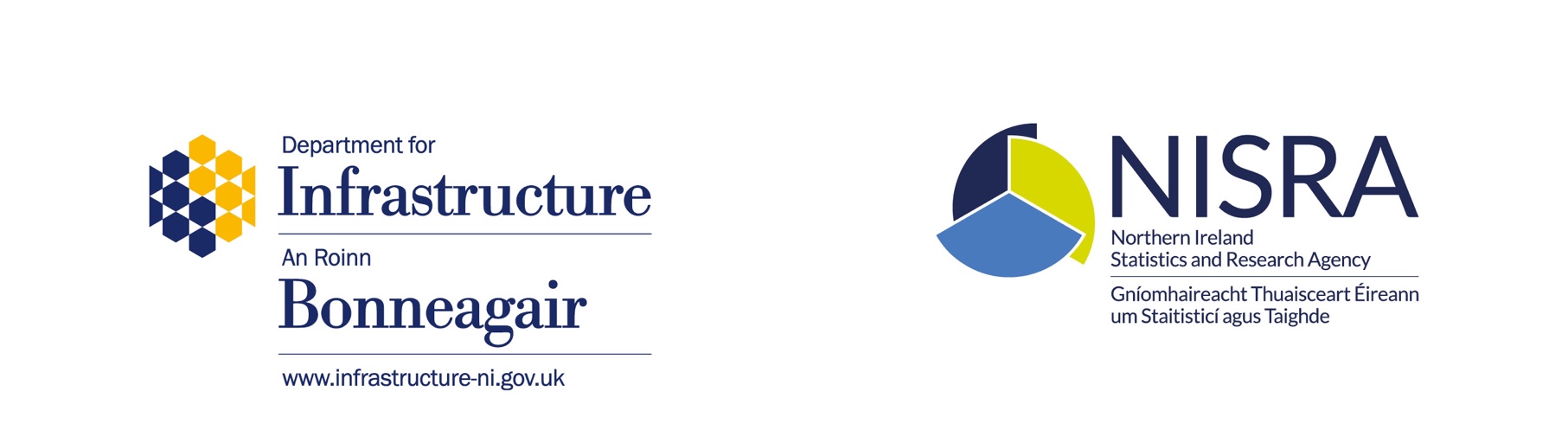 OverviewUser Engagement on “Northern Ireland Transport Statistics” publicationThe Northern Ireland Transport Statistics publication (link) presents information on the road network, public transport and accessible transport in Northern Ireland. Introduction This statistical report is a compendium publication produced by the Analysis, Statistics and Research Branch (ASRB) of the Department for Infrastructure (DfI). It brings together mainly management information on the road network and public transport along with National Statistics and management information on accessible transport in Northern Ireland. The report is published each year around September/October and is produced in accordance with the Code of Practice for Statistics (link). ASRB statisticians have recently been engaging with key customers on the Northern Ireland Transport Statistics publication. It is clear there is a need for official statistics on public transport and ASRB are considering focusing resources on the development of official public transport statistics from Translink’s data. ASRB would therefore like to engage more widely with users of this report.  Why we are consultingASRB statisticians would welcome your views on the cessation of this statistical publication in its current format and also on proposals for a new official statistics publication on public transport.  We also want your views on the provision/publication of the existing management information. An anonymised summary of the results and the outcome of this user engagement will be published on the DfI website. The survey should take approximately five minutes to complete. Annex A User Engagement Survey Are you aware of the statistical publication on Northern Ireland Transport Statistics? Have you used the information within the Northern Ireland Transport Statistics?If your answer was Yes to Q2  … What do you use the Northern Ireland Transport Statistics publication for (please select all that apply): Other, (please specify below): - How often do you make use of the Northern Ireland Transport Statistics publication?Which sources of Northern Ireland Transport Statistics information do you use (please tick all that apply)?Other, (please specify below): - Which of the following chapters / sections from Northern Ireland Transport Statistics do you currently use? And which are you likely to need in the future? (please select all that apply)If any of the chapters/sections outlined in Question 6 are required in the future, what format would you need this information in: (please select all that apply)Other, (please specify below): - Thinking of the information you are likely to use  in the future, how often would you need this information updated: - Other, (please specify below): - Would you be supportive of our proposal to cease production of the Northern Ireland Transport Statistics report in its current format and consider alternative ways of meeting user need including the publication of a new official statistics report on public transport?Please provide reasons why you support / do not support the proposal to cease the publication: -Please provide any general feedback on the Northern Ireland Transport Statistics report below which will help us to understand and consider your future user needs: -  Please provide your contact details below if you are content that ASRB can contact you about your responses: - Note: - your contact details will only be used in relation to this user engagement and will be deleted once responses are analysed and clarified. Responses should be returned no later than 9 July 2021Please return in writing to:	Analysis, Statistics & Research Branch
Room 4.13C 
Clarence Court 
10-18 Adelaide Street 
BelfastBT2 8GBor by email to:			ASRB@infrastructure-ni.gov.ukMany thanks for your response.YesPlease go to Q2NoNo further responses are requiredYesPlease go to Q3NoNo further responses are requiredMonitoring / benchmarkingBriefing (eg to Ministers / colleagues)Policy development / reviewProgramme for GovernmentAcademic or other researchTransport modelling/planningMedia useCommercial purposesPersonal use General informationMonthlyQuarterly AnnuallyAd hocMain ReportInfographicTables and figuresChapter 1: Road NetworkCurrently UseNeed in the futureRoad network summary lengthsNI public road lengths by Local Government District and DfI Roads division by type of roadPublic expenditure on NI roadsChapter 2: Public TransportUlsterbus/ Metro/ Glider vehicle stock and staffUlsterbus/ Metro/ Glider passenger journeys, bus miles, kilometres and receiptsNI Rail service assets and staffNI Rail service passenger journeys, miles, kilometres and receiptsPublic transport passenger journeysChapter 3: Transport and DisabilityConcessionary travel passes (SmartPasses) held and used by older people and people with a disability in Northern IrelandValid Blue Badges held by category of entitlement in Northern IrelandBuses and coaches used as Public Service Vehicles - compliance with accessibility regulationsRailway carriages used as Public Service VehiclesMobility status by age and gender, Northern IrelandTravel by mobility status and main mode/ mode, Northern IrelandTravel by mobility status and journey purpose, Northern IrelandStatistical bulletinManagement information report with commentaryTables of dataInfographicsOpendataAnnuallyTwice a yearQuarterlyYesNoContact details: - NameOrganisation (if applicable)PhoneEmail